INDICAÇÃO Nº 2767/2018Sugere ao Poder Executivo Municipal que proceda a troca de lâmpada piscante na esquina da Rua 21 de Abril nas proximidades do nº 195 no Pq. Olaria.Excelentíssimo Senhor Prefeito Municipal, Nos termos do Art. 108 do Regimento Interno desta Casa de Leis, dirijo-me a Vossa Excelência para sugerir ao setor competente que proceda a troca de lâmpada piscante na esquina da Rua 21 de Abril nas proximidades do nº 195 no Pq. Olaria.Justificativa:Fomos procurados por munícipes solicitando essa providencia, pois, da forma que se encontra o local está escuro causando transtornos e insegurança.Plenário “Dr. Tancredo Neves”, em 11 de Abril de 2018.José Luís Fornasari                                                  “Joi Fornasari”                                                    - Vereador -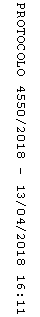 